                                            БОЕВОЙ ЛИСТОК      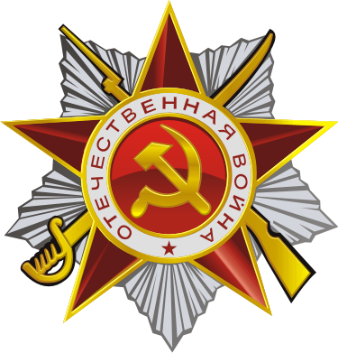 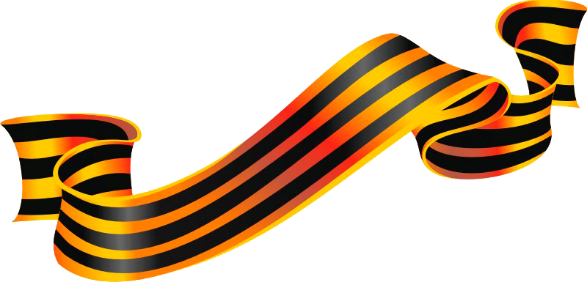 Торжественное закрытие месячника«Воинский долг –честь и судьба»: 22.02.2019 года Большим  музыкально-спортивным  праздником ««Аты - баты, мы солдаты», прошло торжественное закрытие месячника «Аты - баты, мы солдаты»: в МКДОУ № 9 станицы Новопластуновской , на который были  приглашены  родители  воспитанников.  Мероприятие началось с ритмической музыкальной зарядки, где дети показали свои способности в показе основных видов движений. Затем  дети показали  гостям – танцы, песни на военную тематику, стихи. исполняли кубанские песни. Затаив дыхание, с волнением они  слушали  песни музыкальные композиции.  На празднике дети получили большой заряд бодрости, яркие эмоции, в них укрепилось чувство патриотизма, любви к своей малой родине – Кубани. В завершении праздника дети подарили памятные подарки гостям праздника.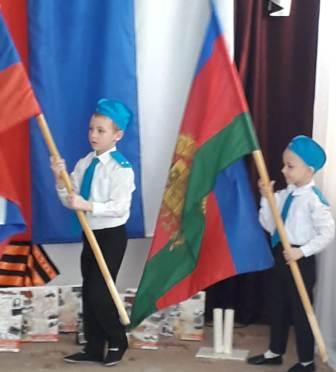 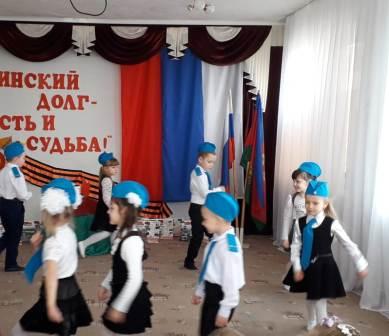 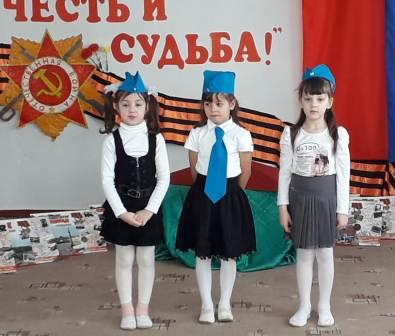 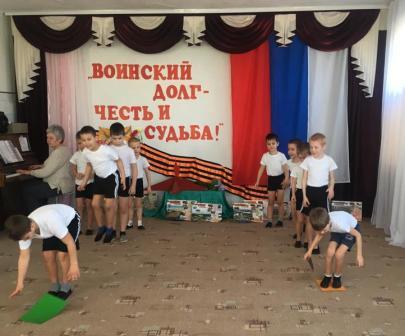 